     ЗАДАЧИ – дать знания детям о ведущей биологической закономерности приспособления живых  организмов Приангарья  к среде обитания как относительно постоянной, так и меняющейся.1 МЛАДШАЯ  ГРУППАНИЗКИЙ  УРОВЕНЬ1. Дети узнают и называют некоторых животных на картинке, называют их органы, назначения. 2. С интересом слушают стихи, песни о животных, подражают звукам, движениям.СРЕДНИЙ  УРОВЕНЬ1. По представлению или с помощью картинок дети называют указанных в программе животных леса, луга.2. Знают их некоторые органы и назначение, способы передвижения, место обитания.3. Испытывают радость,  интерес к животным. 4. Знают стихи, песни, сказки о животных, подражают звукам, движениям в играх.ВЫСОКИЙ  УРОВЕНЬ1. По представлению или с помощью иллюстраций называют животных.2. С помощью картинки могут рассказать о животном: где живет, что у него есть на голове, чем покрыто, как передвигается, почему надо бережно относиться к ним.Диагностика по теме «Ознакомление детей с животным миром Прибайкалья»1 МЛАДШАЯ ГРУППА2  МЛАДШАЯ  ГРУППАНИЗКИЙ  УРОВЕНЬ1. С помощью картинок узнают, называют некоторых животных разных сообществ,  вычленяют и называют некоторые органы животных, их назначение.2. Знают среду обитания.3. Проявляют положительные эмоции при встрече с животными.СРЕДНИЙ   УРОВЕНЬ1. По представлению или с помощью картинок показывают и называют подавляющее большинство указанных в программе животных разных сообществ.2. Вычленяют и называют органы животных, их назначение.3. Называют некоторые существенные признаки животных, их основные потребности.4. Устанавливают простые причинно-следственные связи, особенности поведения животных в зависимости от условий среды и в связи с сезонными изменениями среды.5. Знают несложные стихи, песни о животных, передают образы животных в играх.6. Проявляют сочувствие, сопереживание к больным животным.7. Усваивают способы ухода в живом уголке.8. Проявляют интерес к познанию животных.ВЫСОКИЙ  УРОВЕНЬ1. Узнают и называют с помощью картинок и по представлению всех указанных в программе животных леса, луга, водоема.2. Называют существенные признаки животных, потребности для их жизнедеятельности.3. С помощью обследовательских действий и наглядно-схематических моделей дети  устанавливают причинно-следственные связи приспособления животных к среде обитания и в связи с сезонными изменениями.4. Знают стихи, песни, сказки о животных и охотно их рассказывают. 5. С помощью картинок, наглядно-схематических моделей составляют несложные рассказы о знакомых животных.6. Бережно относятся к животным, проявляют сочувствие, оказывают помощь больным и раненым животным.Диагностика по теме «Ознакомление детей с животным миром Прибайкалья»2 МЛАДШАЯ ГРУППАСРЕДНЯЯ     ГРУППАНИЗКИЙ  УРОВЕНЬ1. Ребенок называет одного - двух  представителей разных групп животных, с помощью картинок  трех - четырех, называет их органы и их назначение.2. Знает некоторые существенные признаки живых организмов (дышит, двигается) и потребности для роста и развития.3. С помощью воспитателя и наглядности классифицирует животных согласно их среде обитания.4. Интерес к животным ситуативный.5. Эмоциональные реакции присутствуют в общении с животными и при восприятии сказок, стихов, песен.СРЕДНИЙ  УРОВЕНЬ1. Ребенок узнает и называет подавляющее большинство животных разных групп. Знает их яркие внешние признаки.2. Устанавливает морфофункциональные связи (приспособление к определенной среде обитания).3. Использует обследовательские действия с целью сенсорного анализа сред обитания (свойств и качеств воды, почвы, воздуха). 4. С помощью наглядно-схематических моделей классифицирует хорошо знакомых животных по существенным родовидовым признакам. 5. Знает основные признаки живого.6. Знает некоторые способы удовлетворения основных потребностей в соответствии с сезоном.7. Проявляет устойчивый интерес к познанию животных, бережно относится к ним. Активно усваивает способы ухода.8. Знает стихи, песни, сказки, загадки о животных. Выразительно передает образы в играх.ВЫСОКИЙ  УРОВЕНЬ1. Ребенок узнает и называет подавляющее большинство указанных в программе животных по представлению и с помощью картинок согласно сообществам.2. Называет все существенные признаки живых организмов, основные потребности для жизнедеятельности.3. С помощью обследовательских действий вычленяет и называет свойства и качества сред обитания.4. Классифицирует животных по признакам рода и вида, использует наглядно-схематические модели, устанавливает приспособление животных к средам обитания в соответствии с сезоном.5. Знает некоторые способы размножения животных, яркие стадии их роста.6. Имеет представление о Красной книге и некоторых животных, занесенных в нее.7. Проявляет устойчивый интерес, активно усваивает способы ухода за животными.8. Умеет составить небольшой описательный рассказ о знакомых животных.9. Знает и охотно рассказывает стихи и песни, сказки о животных, передает образы в играх. Диагностика по теме «Ознакомление детей с животным миром Прибайкалья» СРЕДНЯЯ  ГРУППАСТАРШАЯ  ГРУППАНИЗКИЙ  УРОВЕНЬ1. Дети узнают и называют подавляющее большинство животных разных классов леса, луга, водоема по представлению или с помощью наглядности, вычленяя их некоторые морфофункциональные приспособления к среде их обитания. Классифицируют животных по существенным признакам рода и вида, используя модели, под руководством педагога.2. Знают основные потребности животных для жизнедеятельности (вода, тепло, пища), некоторые  способы приспособления животных к среде обитания в соответствии с сезоном.3. Проявляют любознательность, наблюдательность при встрече с животными ближайшего окружения. Бережно к ним относятся.4. Заучивают стихи, песни, слушают и рассказывают сказки о животных.5. отражают полученные знания с помощью педагога в изобразительной, музыкальной, театрализованной деятельности.СРЕДНИЙ  УРОВЕНЬ1. С помощью наглядности дети классифицируют животных по существенным видовым и родовым признакам, вычленяют особенности внешних органов разных классов животных и способы приспособления к разной среде обитания в соответствии с сезоном.2. Знают общие и дифференцированные  потребности разных классов животных для роста и развития.3. Устанавливают с помощью моделей яркие стадии развития животных.4. Используют разные виды наблюдений и  известные интеллектуальные способы познания животных.5. Знают о существовании Красной книги Иркутской области, называют некоторых животных, занесенных в нее.6. Бережно относятся к животным, ответственно ухаживают за ними.7. Знают стихи, песни, сказки о животных, с удовольствием рассказывают их детям и взрослым.8. Отражают результаты знаний в разных видах практической деятельности, проявляя при этом эстетические переживания.9. Проявляют устойчивый интерес к познанию животных.Дети этого уровня еще недостаточно владеют обобщенными представлениями о животных разных классов и не оперируют ими при познании незнакомых животных. Не всегда способны проигнорировать последствия неадекватных воздействий человека на окружающую среду. ВЫСОКИЙ  УРОВЕНЬ1. Знания о животных, указанных в программе, усвоены на уровне обобщенных представлений, родовидовых понятий.2. Дети используют разные виды наблюдений, устанавливают общие и частные связи с помощью наглядно-схематических моделей за жизнедеятельностью разных сообществ животных в соответствии с сезоном.3. Устойчивое познавательное отношение к природе проявляется в поисковых вопросах, самостоятельных эвристических суждениях.4. Бережно относятся к животным, знают способы ухода за животными, устанавливают сигнальные признаки неблагополучного состояния здоровья животного, с помощью воспитателя меняют способы ухода.5. Нетерпимы к детям и взрослым в случае угрозу здоровья животному, сохранения жизни.6. Осознают самоценность исчезающих животных, занесенных в Красную книгу.7. Знают о взаимосвязи животного и растительного мира в экосистеме леса, луга, водоема, о пользе животных для человека.8. Знают о труде лесника и егеря в охране природной среды, о значении питомников и заповедников.9. Используют знания о животных в разных видах практической деятельности, с удовольствием читают стихи, поют песни, загадывают загадки, играют в игры о животных. Самостоятельно придумывают сказки, загадки, рассказы.Диагностика по теме «Ознакомление детей с животным миром Прибайкалья» СТАРШАЯ  ГРУППАОЗНАКОМЛЕНИЕ  ДЕТЕЙ  С  ЖИВОТНЫМ  МИРОМ  ПРИБАЙКАЛЬЯ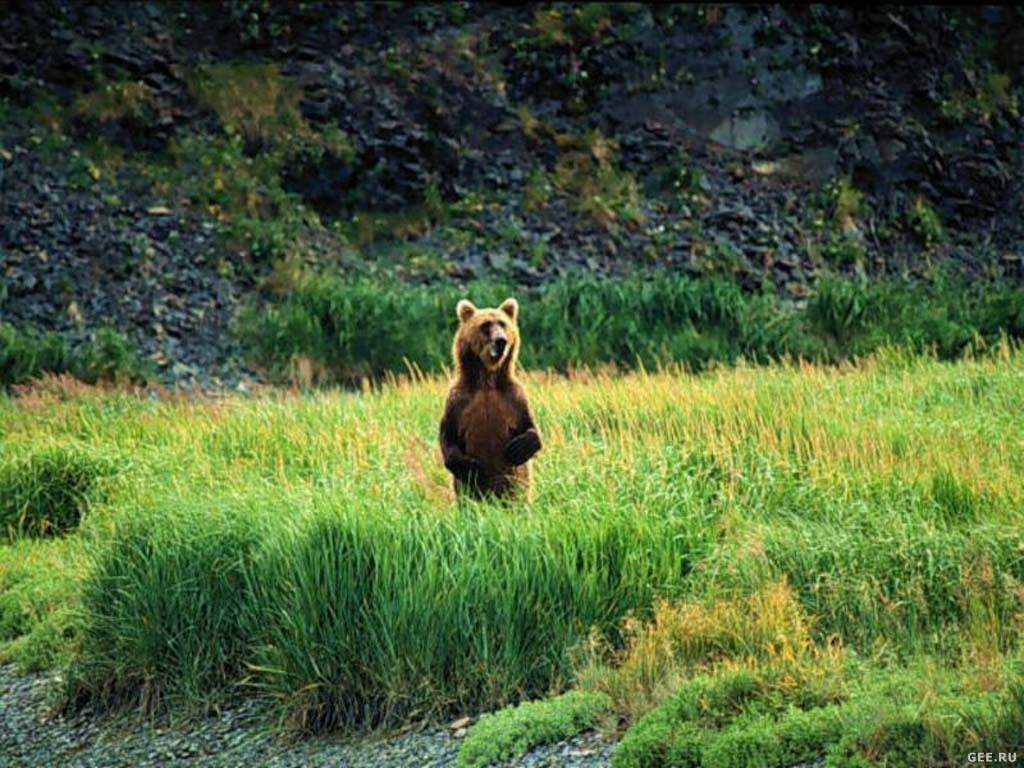 Аржанухина Анастасия ВладимировнаВоспитатель второй квалификационной категорииМБДОУ детский сад № 96 г. Ангарска1 разделЗнания о существенных свойствах живого организма как целостного образования     Знания о внешнем строении животных разных групп (зверей, птиц, рыб, насекомых), особенности строения органов животных, их функционирование.     Знания об обобщенном понятии «живой организм», его существенных признаках: дышит, питается, передвигается, чувствует, растет, развивается.2 разделЗнания о приспособлении живых организмов к среде обитания  и  ее сезонным изменениям     Знания о средах обитания: водной, почвенной, наземно-воздушной.     Воздух -  легкий, прозрачный, теплый, холодный, влажный, может быть загрязненным  ядовитыми газами.      Воздухом дышат животные и растения.     Почва – чернозем, глина, песок, торф. Она может быть сыпучей, влажной, рыхлой.     Вода – пресная, соленая; озерная, речная; проточная, стоячая.     Способы существования животных в зависимости от сезонных условий окружающей среды.  3 разделЗнания о росте и развитии организмов в условиях средыЗнания о росте и развитии животных в разных условиях среды. Знания о некоторых формах размножения животных (яйцами, живорождение).Основные стадии роста и развития животных.Знания о росте, развитии и размножении как о существенных признаках живого организма в отличие от неживого.4 разделЗнания о месте живого организма в условиях экосистемы     Знания о типичных экосистемах региона (лес, луг, водоем).     Место животных разных групп в экосистеме.     Взаимосвязь животного и растительного мира, цепи питания.     Правила поведения человека в экосистеме.     Позитивное и негативное влияние человека на экосистему.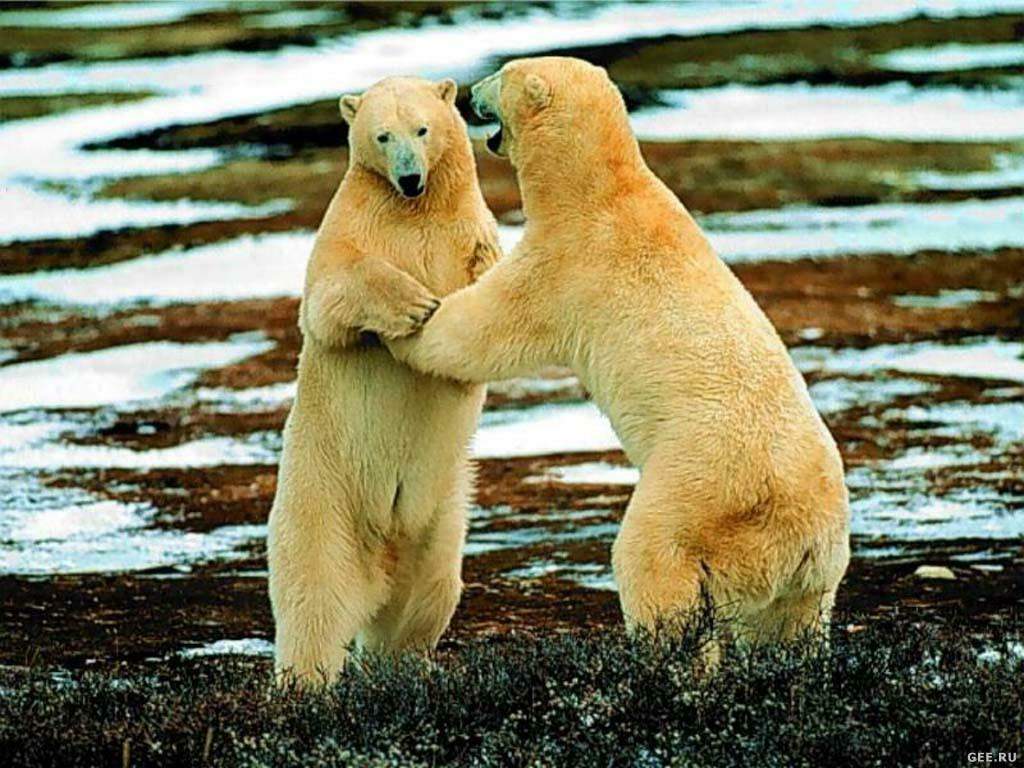 ЗадачивоспитанияЗадачивоспитания1. Накапливать конкретные  представления  о животных леса, луга.2. Развивать у детей любознательность, наблюдательность.3. Воспитывать  бережное отношение к животным.1. Накапливать конкретные  представления  о животных леса, луга.2. Развивать у детей любознательность, наблюдательность.3. Воспитывать  бережное отношение к животным.1. Накапливать конкретные  представления  о животных леса, луга.2. Развивать у детей любознательность, наблюдательность.3. Воспитывать  бережное отношение к животным.Объем  представленийОбъем  представлений1. Знать животных,  знакомых детям по сказкам и иллюстрациям  (волк, бурый медведь, рыжая лисица, заяц-беляк);  птиц леса и луга  (воробей, ворона);  насекомых (бабочки, комары).2. Знать некоторые органы животных -  голова, лапы, туловище, хвост; на голове есть глаза, рот, уши, нос, усы; назначение этих органов для жизнедеятельности животных.3. Знать  некоторые яркие характерные особенности внешнего вида указанных животных (у волка -  острые зубы, у медведя - большая голова и  маленькие уши, у лисицы – длинный пушистый хвост); звери покрыты шерстью, птицы – перьями.4. Знать способы передвижения животных  (бегают, прыгают, летают, ползают, плавают); место обитания животных  (на лугу,  в лесу).1. Знать животных,  знакомых детям по сказкам и иллюстрациям  (волк, бурый медведь, рыжая лисица, заяц-беляк);  птиц леса и луга  (воробей, ворона);  насекомых (бабочки, комары).2. Знать некоторые органы животных -  голова, лапы, туловище, хвост; на голове есть глаза, рот, уши, нос, усы; назначение этих органов для жизнедеятельности животных.3. Знать  некоторые яркие характерные особенности внешнего вида указанных животных (у волка -  острые зубы, у медведя - большая голова и  маленькие уши, у лисицы – длинный пушистый хвост); звери покрыты шерстью, птицы – перьями.4. Знать способы передвижения животных  (бегают, прыгают, летают, ползают, плавают); место обитания животных  (на лугу,  в лесу).1. Знать животных,  знакомых детям по сказкам и иллюстрациям  (волк, бурый медведь, рыжая лисица, заяц-беляк);  птиц леса и луга  (воробей, ворона);  насекомых (бабочки, комары).2. Знать некоторые органы животных -  голова, лапы, туловище, хвост; на голове есть глаза, рот, уши, нос, усы; назначение этих органов для жизнедеятельности животных.3. Знать  некоторые яркие характерные особенности внешнего вида указанных животных (у волка -  острые зубы, у медведя - большая голова и  маленькие уши, у лисицы – длинный пушистый хвост); звери покрыты шерстью, птицы – перьями.4. Знать способы передвижения животных  (бегают, прыгают, летают, ползают, плавают); место обитания животных  (на лугу,  в лесу).Познавательные, речевые  уменияПознавательные, речевые  умения1. Узнавать и называть на картинках и в природе указанных в программе животных;  называть некоторые органы, их назначение.2. Подражать звукам, движениям в подвижных и музыкальных играх.3. Уметь рассказывать с помощью картинки  о животном – кто это, что у него есть, как двигается, где живет, как кричит (рычит).1. Узнавать и называть на картинках и в природе указанных в программе животных;  называть некоторые органы, их назначение.2. Подражать звукам, движениям в подвижных и музыкальных играх.3. Уметь рассказывать с помощью картинки  о животном – кто это, что у него есть, как двигается, где живет, как кричит (рычит).1. Узнавать и называть на картинках и в природе указанных в программе животных;  называть некоторые органы, их назначение.2. Подражать звукам, движениям в подвижных и музыкальных играх.3. Уметь рассказывать с помощью картинки  о животном – кто это, что у него есть, как двигается, где живет, как кричит (рычит).ОтношенияОтношения1. Воспитывать любопытство, радость, удивление при встрече с животными, рассматривая иллюстрации  книги, открытки, а также в процессе наблюдений в лесу, на лугу.2. Слушать и разучивать доступные стихи, песни, сказки о животных, играть в подвижные, музыкальные  игры. 3. Передавать образы животных.4. Учить бережно относиться к животным, подкармливать птиц, зверей на участке, в живом уголке ДОУ.1. Воспитывать любопытство, радость, удивление при встрече с животными, рассматривая иллюстрации  книги, открытки, а также в процессе наблюдений в лесу, на лугу.2. Слушать и разучивать доступные стихи, песни, сказки о животных, играть в подвижные, музыкальные  игры. 3. Передавать образы животных.4. Учить бережно относиться к животным, подкармливать птиц, зверей на участке, в живом уголке ДОУ.1. Воспитывать любопытство, радость, удивление при встрече с животными, рассматривая иллюстрации  книги, открытки, а также в процессе наблюдений в лесу, на лугу.2. Слушать и разучивать доступные стихи, песни, сказки о животных, играть в подвижные, музыкальные  игры. 3. Передавать образы животных.4. Учить бережно относиться к животным, подкармливать птиц, зверей на участке, в живом уголке ДОУ.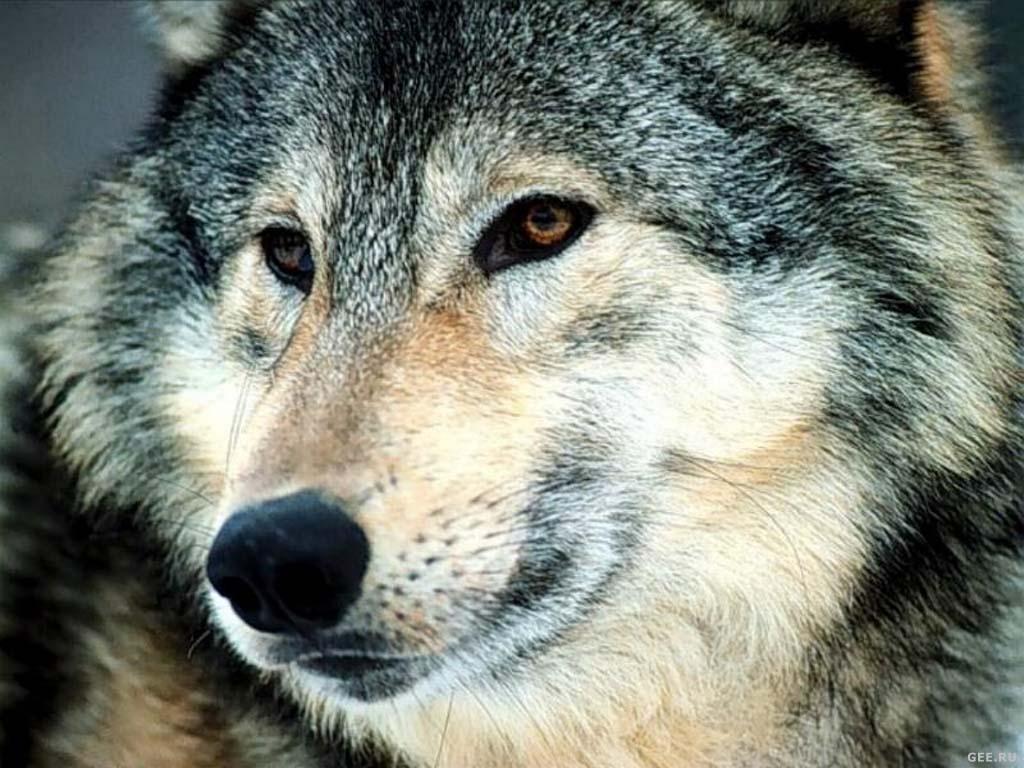 ЗадачиЗадачи1. Накапливать конкретные представления о диких животных сибирского леса, луга, водоема.2. Систематизировать и обобщать знания о животных, постепенно подводить к видовым и родовым обобщениям.3. развивать познавательное отношение к живым существам, связную речь при  описании животных.4. Воспитывать бережное отношение к животным в природе и в живом уголке.Объем представленийОбъем представлений1. Знать животных леса – серый волк, бурый медведь, рыжая лисица, заяц-беляк, белка; птиц – воробей, ворон, снегирь, большой пестрый дятел, кукушка; насекомых – комары, муравьи; животных луга – мыши-полевки; птиц – полевой жаворонок, серый голубь; насекомых – бабочки, божья коровка, кузнечик, шмель; рыб  водоемов -  байкальский омуль, обыкновенная щука, карась.2. Знать яркие характерные признаки указанных животных, особенностей их внешнего вида (лиса – пушистая, рыжая, у нее голова с большими ушами, острой мордой и т.д.)3. Уметь вычленять и называть органы животных, их назначение, органы чувств на голове, их относительную величину, количество конечностей, покров туловища, цвет.4. Знать существенные признаки животных – питаются, передвигаются, дышат, растут, размножаются, основные потребности всех животных в воде, пище, тепле, воздухе, их жилище (нора, гнездо, берлога и т.д.).5. Знать среду обитания животных: наземно-воздушная у птиц, насекомых;  водная – у рыб; наземно-водная – у земноводных; особенности приспособления некоторых животных с помощью внешних органов к среде обитания в связи с изменением сезона (медведь устраивает берлогу к зимней спячке, белка запасает корм, рыбы опускаются ко дну,  насекомые прячутся в опавшую листву, птицы улетают в теплые края; у большинства животных весной рождаются маленькие, пушистые, слепые детеныши – медвежата, лисята, волчата, бельчата, птенцы,  мальки рыб.Познавательные, речевые уменияПознавательные, речевые умения1. Узнавать и называть указанных в программе животных леса, луга, водоема по совокупности их внешних признаков (в природе, на картинках).2. Устанавливать некоторые причинно-следственные связи, изменение среды обитания животных в соответствии с сезоном и способы их поведения. С помощью картинок, моделей устанавливать последовательность роста детенышей животных.3. Уметь составлять небольшие описательные рассказы о животных, используя модели, иллюстрации. ОтношенияОтношения1. Проявлять положительные эмоции (радость, удивление, восхищение), устойчивый интерес в процессе познания животных в природе, на  участке. В живом уголке ДОУ.2. Бережно относиться к животным и их детенышам, проявлять сочувствие к больным животным, видеть сигнальные признаки их неудовлетворительного состояния (потеря аппетита, малоподвижность, окрас шерсти и т.д.).3. Осваивать способы ухода за здоровыми и больными животными.4. Знать сказки, стихи, песни, отгадывать загадки с помощью картинок о знакомых животных.5. Выразительно передавать образы животных в музыкальных, подвижных играх, изображать в рисунках.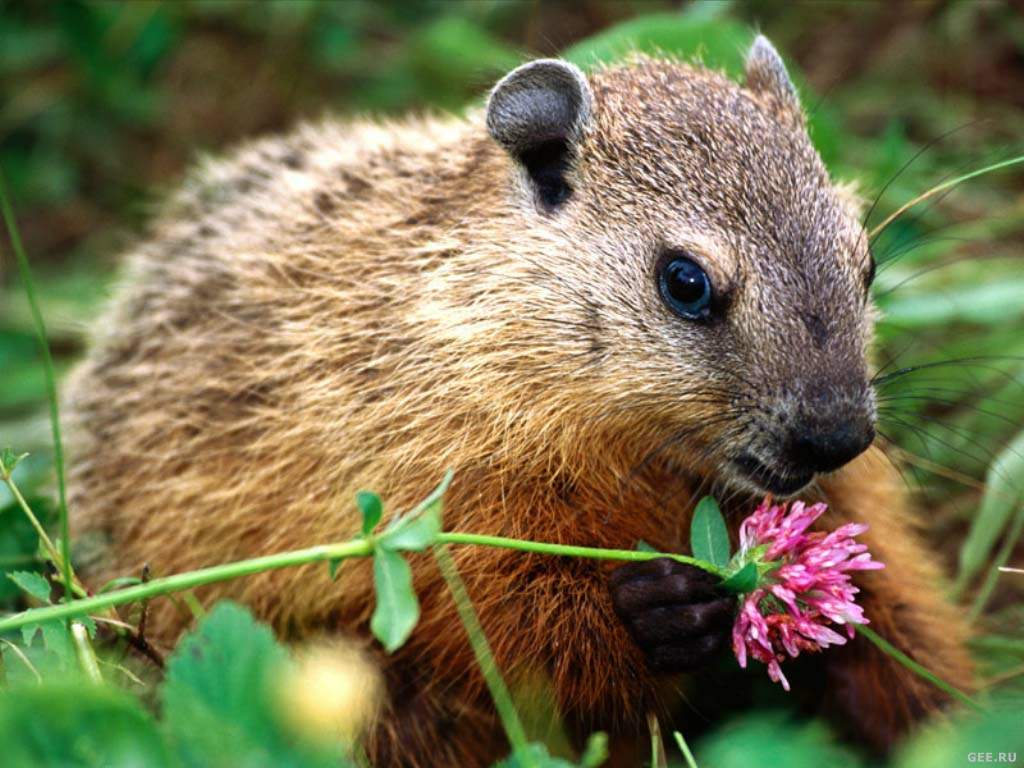 Задачи1. Формировать элементы экологической культуры, обобщенные представления о представителях разных классов животных, их связи со средой обитания: наземной – звери; воздушной – птицы, насекомые; водной – птицы, рыбы; классифицировать их по существенным видовым и родовым признакам.2. Развивать интерес к животным, бережное отношение. 1. Формировать элементы экологической культуры, обобщенные представления о представителях разных классов животных, их связи со средой обитания: наземной – звери; воздушной – птицы, насекомые; водной – птицы, рыбы; классифицировать их по существенным видовым и родовым признакам.2. Развивать интерес к животным, бережное отношение. Объем  представлений1. Знать животных смешанного леса:  звери – серый волк, бурый медведь, рыжая лисица, заяц-беляк, белка, соболь, колонок, бурундук, кабарга (снежный баран); птицы – ворон, снегирь, большой пестрый дятел, кукушка, клест, черный коршун, дрозд; пресмыкающиеся – живородящая ящерица, обыкновенный уж, паук; насекомые – комары, муравьи; луга: млекопитающие – мыши-полевки, суслик; птицы – полевой жаворонок, сизый голубь; насекомые – бабочки, божья коровка, кузнечик, шмель; водоемов: рыбы – омуль, обыкновенная щука, обыкновенный ёрш, елец, бычки; земноводные – лягушка, жаба; насекомые – стрекоза, водомерки, жук-плавунец; птицы – чайка, серая утка.2. Знать  о внешних органах животных, их назначении (пространственное расположение, окраска, величина, количество конечностей), морфофункциональное приспособление животных к разным средам обитания наземной, наземно-воздушной, водной, подвергать их сенсорному анализу, выделять свойства и качества.3. Знать особенности поведения животных в конкретной  среде обитания, удовлетворение основных потребностей в связи с сезонными изменениями (питание, способы передвижения, защита от врагов, устройство жилища, размножение). Например: белка – острые когти позволяют ей хорошо цепляться за кору деревьев и передвигаться по дереву, сильные задние ноги, длиннее передних позволяют делать большие прыжки, длинный и пушистый хвост помогает в прыжках и согревает в гнезде в холодное время года, острые зубы позволяют грызть твердую пищу, линька шерсти весной помогает чувствовать себя легче летом и обеспечивает маскировку от врагов. Такие приспособительные особенности зверька помогают легко передвигаться по лесу, добывать пищу, спасаться от врагов, устраивать гнездо и выращивать потомство.4. Знать о способах размножения животных, об изменении внешнего вида, о ярких стадиях роста и развития (появление новых органов, способов поведения).5. Знать о значении целостности организма, нарушение которого приводит к ухудшению состояния, а иногда и к гибели животного. Надо беречь и охранять каждое живое существо. Иметь дифференцированное представление о хорошем и плохом состоянии животного.6. Дать знания о взаимосвязи растений и животных в экосистеме (леса, луга, водоемы), наиболее доступные цепи питания знакомых животных. Нет вредных и полезных животных, все звенья цепи важны, так как связаны друг с другом и взаимозависимы. Например: набор растений и животных экосистемы луга – насекомые питаются растениями, птицы – насекомыми, мелкие грызуны – растениями и насекомыми.1. Знать животных смешанного леса:  звери – серый волк, бурый медведь, рыжая лисица, заяц-беляк, белка, соболь, колонок, бурундук, кабарга (снежный баран); птицы – ворон, снегирь, большой пестрый дятел, кукушка, клест, черный коршун, дрозд; пресмыкающиеся – живородящая ящерица, обыкновенный уж, паук; насекомые – комары, муравьи; луга: млекопитающие – мыши-полевки, суслик; птицы – полевой жаворонок, сизый голубь; насекомые – бабочки, божья коровка, кузнечик, шмель; водоемов: рыбы – омуль, обыкновенная щука, обыкновенный ёрш, елец, бычки; земноводные – лягушка, жаба; насекомые – стрекоза, водомерки, жук-плавунец; птицы – чайка, серая утка.2. Знать  о внешних органах животных, их назначении (пространственное расположение, окраска, величина, количество конечностей), морфофункциональное приспособление животных к разным средам обитания наземной, наземно-воздушной, водной, подвергать их сенсорному анализу, выделять свойства и качества.3. Знать особенности поведения животных в конкретной  среде обитания, удовлетворение основных потребностей в связи с сезонными изменениями (питание, способы передвижения, защита от врагов, устройство жилища, размножение). Например: белка – острые когти позволяют ей хорошо цепляться за кору деревьев и передвигаться по дереву, сильные задние ноги, длиннее передних позволяют делать большие прыжки, длинный и пушистый хвост помогает в прыжках и согревает в гнезде в холодное время года, острые зубы позволяют грызть твердую пищу, линька шерсти весной помогает чувствовать себя легче летом и обеспечивает маскировку от врагов. Такие приспособительные особенности зверька помогают легко передвигаться по лесу, добывать пищу, спасаться от врагов, устраивать гнездо и выращивать потомство.4. Знать о способах размножения животных, об изменении внешнего вида, о ярких стадиях роста и развития (появление новых органов, способов поведения).5. Знать о значении целостности организма, нарушение которого приводит к ухудшению состояния, а иногда и к гибели животного. Надо беречь и охранять каждое живое существо. Иметь дифференцированное представление о хорошем и плохом состоянии животного.6. Дать знания о взаимосвязи растений и животных в экосистеме (леса, луга, водоемы), наиболее доступные цепи питания знакомых животных. Нет вредных и полезных животных, все звенья цепи важны, так как связаны друг с другом и взаимозависимы. Например: набор растений и животных экосистемы луга – насекомые питаются растениями, птицы – насекомыми, мелкие грызуны – растениями и насекомыми.Познавательные,Речевые умения1. Узнавать и называть указанных в программе животных разных классов, устанавливать морфофункциональные связи между строением органа животного и его назначением, приспособление к средам обитания.2. Сравнивать и обобщать животных по существенным родовидовым признакам.3. Использовать систему обследовательских действий в целях сенсорного анализа сред обитания, соотносить животных соответственно среде.4. Устанавливать связи между способами поведения животного в сезоне и особенностями поведения с помощью наглядно-схематических моделей.5. Уметь составлять связный описательный рассказ о знакомых животных.1. Узнавать и называть указанных в программе животных разных классов, устанавливать морфофункциональные связи между строением органа животного и его назначением, приспособление к средам обитания.2. Сравнивать и обобщать животных по существенным родовидовым признакам.3. Использовать систему обследовательских действий в целях сенсорного анализа сред обитания, соотносить животных соответственно среде.4. Устанавливать связи между способами поведения животного в сезоне и особенностями поведения с помощью наглядно-схематических моделей.5. Уметь составлять связный описательный рассказ о знакомых животных.Отношения1. Выражать сочувствие, сопереживание, желание помочь животных при ранении, болезни.2. Знать и с желанием рассказывать сказки, стихи, песни, загадки о животных.3. Передавать выразительно образы животных в музыкальных, подвижных играх, играх-драматизациях.4. Бережно относиться к живым существам в дикой природе, на участке, в живом уголке ДОУ, овладеть способами ухода.5. Отражать результаты наблюдений за животными в лепке, рисунках.1. Выражать сочувствие, сопереживание, желание помочь животных при ранении, болезни.2. Знать и с желанием рассказывать сказки, стихи, песни, загадки о животных.3. Передавать выразительно образы животных в музыкальных, подвижных играх, играх-драматизациях.4. Бережно относиться к живым существам в дикой природе, на участке, в живом уголке ДОУ, овладеть способами ухода.5. Отражать результаты наблюдений за животными в лепке, рисунках.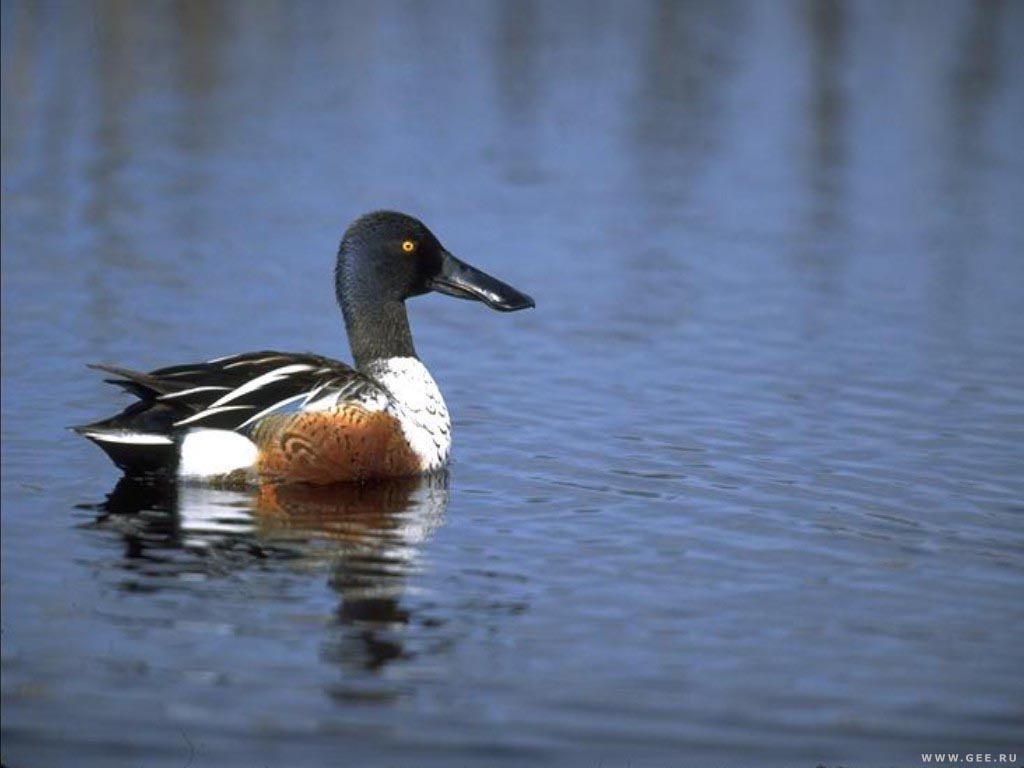 Задачи1. Углублять, систематизировать знания о сообществах разных классов животных леса, луга, водоема, классифицировать по существенным родовидовым признакам на обобщенном уровне.2. Формировать представления о животных с совокупными признаками (движение, питание, выделения, дыхание, рост, развитие, размножение, смерть).3. Углублять знания о морфофункциональных связях со средой обитания, жизнедеятельность и удовлетворение потребностей в соответствии с сезоном.4. На основе накопленных представлений дифференцировать понятия: «живая, неживая природа», «сезон», «среда обитания», «приспособление».5. Учить детей элементарно прогнозировать последствия негативного воздействия стихийных сил природы и человека на животных, живущих в разных средах обитания.6. Воспитывать бережное отношение к животным, понимая их самоценность, охранять в дикой природе, использовать знакомые способы ухода за животными в живом «уголке».Объем представлений1. Знать многообразие животных леса:  звери – серый волк, бурый медведь, рыжая лисица, заяц-беляк, белка, соболь, колонок, бурундук, кабарга (снежный баран), косуля, лось, кабан; птицы – ворона, воробей, снегирь, большой пестрый дятел, кукушка, клест, черный коршун, дрозд, сорока, глухарь, сова; пресмыкающиеся – живородящая ящерица, обыкновенный уж, гадюка, членистоногие – паук, клещ; насекомые – комары, муравьи, майский жук.2. Знать многообразие животных луга: млекопитающие – (мелкие грызуны) мыши-полевки, суслик; птицы – полевой жаворонок, сизый голубь, рябчик; насекомые – бабочки, божья коровка, кузнечик, шмель, оса.3. Знать многообразие животных водоемов: рыбы – омуль, обыкновенная щука, обыкновенный ёрш, елец, бычки, сиг сибирский, хариус, плотва (сорога); земноводные – лягушка, жаба; насекомые – стрекоза, водомерки, жук-плавунец, бокоплавы, пиявки; птицы – чайка, серая утка, утка кряква, серый журавль, орлан-белохвост.4. Углублять, уточнять представления детей о морфофункциональных связях животных разных классов и сред обитания на обобщенном уровне (Например: белка легко передвигается по деревьям во всех направлениях, находит пищу, спасается от врагов, делает гнездо и выращивает потомство, остается оседлым животным, несмотря на сезонные перепады температуры). Белка хорошо приспосабливается к среде обитания, и это помогает ей выжить.5. Знать общие и специфические потребности животных разных классов, удовлетворение их в соответствии с сезоном. (Осенью животные по-разному приспосабливаются к жизни: медведь устраивает берлогу, заяц линяет и т. д.)6. Знать о признаках хорошего и неблагополучного состояния животных в зависимости от удовлетворения их основных потребностей в пище, воздухе, тепле, свете, месте для обитания.  Знать о некоторых способах размножения животных и потребностях появившихся детенышей. Знать основные стадии роста и развития детенышей, способы вскармливания родителями, о зависимости роста и развития от условий среды, о наиболее благоприятных для этого времени года по совокупности условий (тепло, свет, пища). 7. Знать особенности роста и развития животных (увеличение массы тела, появление новых органов, новые функции родителей) разных сред и мест обитания.8. Сформировать обобщенные представления о составе животных и растений в экосистемах (лес, луг, водоем), проявление отрицательных и положительных взаимовлияний организмов. При исчезновении каких-либо растений или животных в сообществе меняются условия среды, что может привести к гибели растений и животных.9. На основе конкретных представлений подвести детей к обобщениям: «звери», «птицы», «рыбы», «насекомые», «живое», «неживое», «сезон как время года», «среда обитания», «приспособление».10.Знать сигнальные признаки хорошего и неблагополучного состояния животных в зависимости от удовлетворения потребностей в природе и «живом уголке», знать способы ухода.11.Осознать роль человека и стихийных сил природы в сохранении целостности конкретной экосистемы. Знать, какую пользу приносят животные человеку. Знать труд лесника и егеря в охране дикой природы. Освоить правила поведения в лесу, на лугу, в водоеме. Знать исчезающих животных Иркутской области; роль заповедников в охране экосистем.Познавательные, речевые умения1. Уметь узнавать, называть, классифицировать классы животных разных сред обитания, сравнивать по существенным признакам рода и вида, используя схемы-модели.2. Уметь устанавливать связи и обобщать животных по системе их потребностей (в оптимальной температуре, свете, влаге, пище, воздухе) в соответствие со средой обитания, с помощью наглядно-схематических моделей.3. Уметь самостоятельно наблюдать за животными в лесу, лугу,  в водоемах, на участках или в «живом уголке» ДОУ. Отбирать сенсорные, интеллектуальные умения для изучения морфофункционального приспособления животных разных классов к среде обитания. Отражать результаты наблюдений в игровой, трудовой, изобразительной, музыкальной деятельности. Самостоятельно придумывать модели и моделировать с ними при узнавании новых объектов природы.4. Составлять связные рассказы о животных, их внешнем строении, приспособлении к среде в соответствии с сезоном, росте и развитии.Отношения1. Проявлять устойчивый интерес при наблюдении и познании животных ближайшего окружения, беречь и охранять их, овладеть способами ухода в «живом уголке» ДОУ.2. Нетерпимо относиться к детям, взрослым в случае негативного отношения их к живым существам.3. Испытывать эстетическое восприятие, чувства, использовать эстетическую оценку при наблюдении животных разных сред обитания, при рассматривании картин, просмотре фильмов.4. Знать стихи, песни, загадки о знакомых животных.5. Эмоционально, выразительно передавать образы животных в художественной деятельности (музыкальной, изобразительной, театрализованной). Фамилия, имяребенка                   ВопросыФамилия, имяребенка                   ВопросыУзнают и называют животныхЗнание органов, их назначениеСпособы передвиженияГде живетЧто у него есть на головеЧем покрытоМесто обитанияИнтерес к животнымЗнание песен, стиховПодражание звукамПодражание движениямПочему нужно бережно относиться к животнымУровень знаний1.2.3.4.5.6.7.8.9.10.11.12.13.14.15.16.17.18.19.Фамилия, имяребенка                      ВопросыФамилия, имяребенка                      ВопросыУзнают и называют животных разных сообществЗнание органов, их назначениеСпособы передвиженияСреда обитанияСущественные признаки, основные потребностиУстановление  причинно-следственных связей в связи с сезонными  изменениямиУсвоение способов ухода за животнымиИнтерес к животным, положительные эмоции Знание песен, стиховУмение составлять несложные рассказы о животныхПередача образа  животных в играхУровень знаний1.2.3.4.5.6.7.8.9.10.11.12.13.14.15.16.17.18.19.20.21.22.23.24.Фамилия, имяребенка         ВопросыФамилия, имяребенка         ВопросыЗнание представителей разных групп животныхОрганы и их назначениеПризнаки живых организмовПотребности для роста и развитияКлассификация согласно среде обитанияСенсорный анализ сред обитанияУстановление морфофункциональных связейКлассификация по признакам рода и видаСпособы размноженияЗнания о Красной книгеСпособы ухода за животнымиСоставление рассказов. Знание стихов, песенУровень знаний1.2.3.4.5.6.7.8.9.10.11.12.13.14.15.16.17.18.19.20.21.22.23.24.25.Фамилия, имяребенка                    ВопросыФамилия, имяребенка                    ВопросыЗнание животных по программеПотребности для роста и развитияСтадии развития животныхПоисковые вопросы, рассужденияУход за животнымиНетерпимость к плохому обращению с животнымиЗнания о животных Красной книгиЗнания о взаимосвязи животного и растительного мираПольза животных для человекаЗнания о труде егеря и лесника, заповедникиИспользование знаний о животных в практической деяткльностиУмение составлять творческий рассказУровень  знаний1.2.3.4.5.6.7.8.9.10.11.12.13.14.15.16.17.18.19.20.21.22.23.24.25.